Publicado en Madrid el 23/03/2020 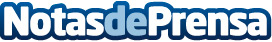 SHAR-Q, un proyecto europeo liderado por Atos, optimiza el almacenamiento de energíaAtos ha presentado los resultados del proyecto europeo SHAR-Q, que ha liderado y coordinado durante 3 años, cuyo objetivo es optimizar los sistemas de almacenamiento de energía e integrarlos en las redes eléctricas. SHAR-Q mejora el aprovechamiento de fuentes de energía renovables y maximiza la eficiencia de los modelos de negocio asociados, al asegurar la reducción de costes en cada fase de la cadena de valor de la energía: generación, almacenamiento, distribución y consumoDatos de contacto:Paula Espadas620 059 329Nota de prensa publicada en: https://www.notasdeprensa.es/shar-q-un-proyecto-europeo-liderado-por-atos Categorias: Nacional Telecomunicaciones Madrid Ecología E-Commerce Sector Energético http://www.notasdeprensa.es